Liceo Classico StataleGiulio Cesare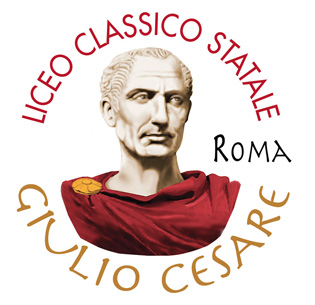 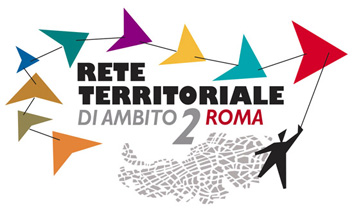 Cambridge International SchoolCorso Trieste 48 - 00198 Roma Tel. 06.121124445 - e-mail rmpc12000c@istruzione.itPERCORSI PER LO SVILUPPO DELLE COMPETENZE TRASVERSALI E DELL’ORIENTAMENTOModulo Autorizzazione al PercorsoIo sottoscritto/a  _________________________________________  esercente potestà genitoriale sullo/a studente/ssa  __________________________________________ frequentante la classe ____  liceale del Liceo Classico “Giulio Cesare”, sezione _______    AUTORIZZOmio figlio / mia figliaa recarsi dal  __________  al  ___________  ( indicare con precisione le date) presso la sede del Soggetto Ospitante  (indicare il nome) ________________________________________________________________________________  sita in (indicare la città/provincia)  _______________________  al seguente indirizzo _____________________________________________________________ dove svolgerà le attività previste dal Percorso  ________________________________________________________________ nel seguente orario:  _________________________________ad uscire dalla suddetta sede durante la pausa-pranzo per tutto il periodo previsto dal Percorso, qualora non sia possibile effettuare questa all’interno della struttura ospitante e nelle trasferte previste dal Progetto.  SONO CONSAPEVOLEChe tutta l’attività si svolgerà sotto il controllo del Tutor aziendale e che non è prevista la presenza del Tutor intermediario scolastico, prof. _______________________________ (indicare nome e cognome) per tutto il periodo delle attività di stageChe il suddetto Tutor Intermediatore sarà comunque a disposizione durante tutto il periodo di svolgimento del Percorso per comunicazioni inerenti l’andamento del percorso dello studente/ssaChe mio figlio/a è assicurato dalla scuola per questa attività   PRENDO ATTOChe la presenza di mio figlio/mia figlia sarà riportata giornalmente da lui/lei stesso/a sulla piattaforma digitale “Scuola e Territorio” del Registro Elettronico  “Classe Viva” della scuola attraverso la compilazione del  Diario di Bordo delle attività svolte e secondo le modalità che gli/le saranno indicate sia dal Tutor Intermediatore sia dal Tutor d’Azienda sia del Tutor Pedagogico della sua classeChe gli studenti  durante il periodo di  svolgimento dei PCTO sono tenuti a redigere giornalmente le pagine del Diario di Bordo pena il mancato riconoscimento delle ore svolteChe tali Diari saranno vistati sia dal Tutor d’Azienda sia dal Tutor IntermediatoreChe il Percorso di mio figlio/mia figlia, una volta concluso, sarà valutato sia dal Tutor d’Azienda  per l’attività che svolgerà presso il Soggetto Ospitante, sia dal Tutor Pedagogico  sentita la relazione del Tutor Intermediatore.Roma, ______________  FIRMA   